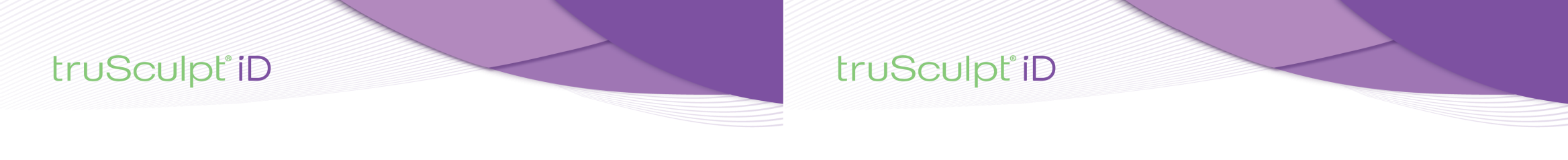 RECOMMENDED PRE & POST CARE FOR TRUSCUPLT ID TREATMENTSFor best results please follow these instructionsBEFORE YOUR TREATMENT:Hair in the treatment and return pad area need to be shavedBe well hydrated prior to treatmentBody piercings may need to be removed if under or near the treatment areaNotify Katrinas Skin Works of any changes to your health history or medications since your last appointmentAFTER YOUR TREATMENT:Redness and swelling may occur and typically resolve within a few daysPalpable nodules (a lump that can be felt under the skin) that are tender to touch or lumps in the treatment area may develop in the treated area up to 72 hours following treatment, and typically resolve over several weeksYou can gently massage the nodules for 2-5 minutes twice dailyMultiple treatments may be requiredCall the salon on (07) 3888 6288 if any of the following occur:Blister, crusting or skin burnsTenderness, redness or swelling persisting longer than a few daysNodules that are tender to touch or lumps in the treatment area that last longer than 4 weeksThese may develop up to 72 hours post-treatment and typically resolve over several weeksRECOMMENDED PRE & POST CARE FOR TRUSCUPLT ID TREATMENTSFor best results please follow these instructionsBEFORE YOUR TREATMENT:Hair in the treatment and return pad area need to be shavedBe well hydrated prior to treatmentBody piercings may need to be removed if under or near the treatment areaNotify Katrinas Skin Works of any changes to your health history or medications since your last appointmentAFTER YOUR TREATMENT:Redness and swelling may occur and typically resolve within a few daysPalpable nodules (a lump that can be felt under the skin) that are tender to touch or lumps in the treatment area may develop in the treated area up to 72 hours following treatment, and typically resolve over several weeksYou can gently massage the nodules for 2-5 minutes twice dailyMultiple treatments may be requiredCall the salon on (07) 3888 6288 if any of the following occur:Blister, crusting or skin burnsTenderness, redness or swelling persisting longer than a few daysNodules that are tender to touch or lumps in the treatment area that last longer than 4 weeksThese may develop up to 72 hours post-treatment and typically resolve over several weeks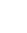 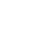 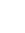 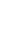 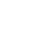 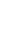 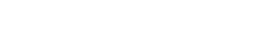 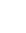 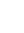 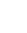 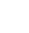 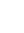 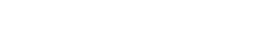 Additional instructions:			Additional instructions:  	 	_	 	_ 	_	 	_ 